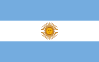 8.5. LEY 7.596 DE 11 DE OCTUBRE DE 2006 QUE MODIFICA CÓDIGO FALTAS PROVINCIAL LEY 3365 DE MENDOZA (ARGENTINA)ARTÍCULO 1.- Derógase el artículo 80 del Código de Faltas de la Provincia de Mendoza.